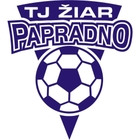 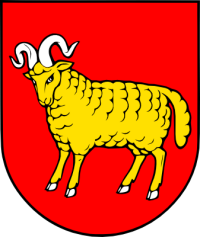 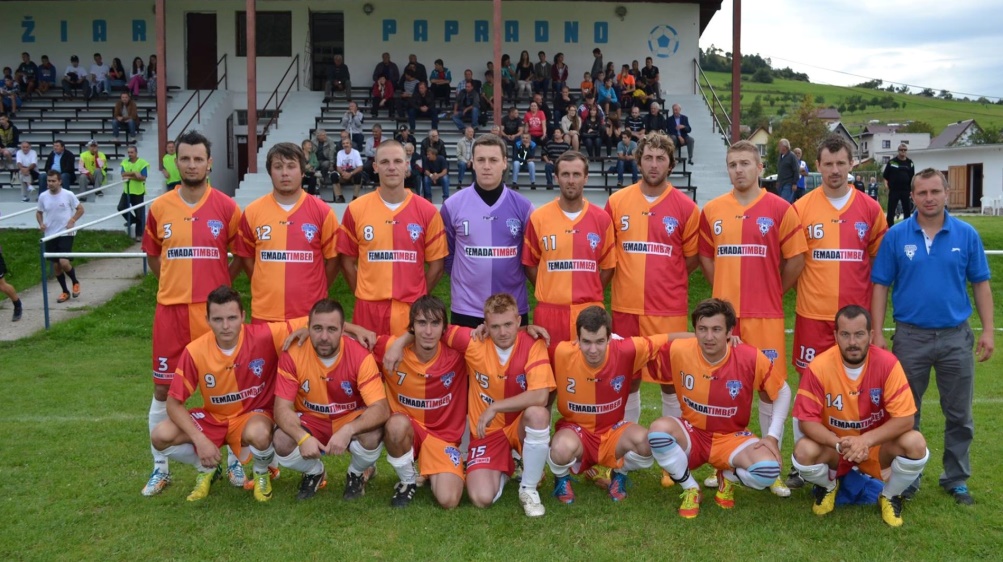 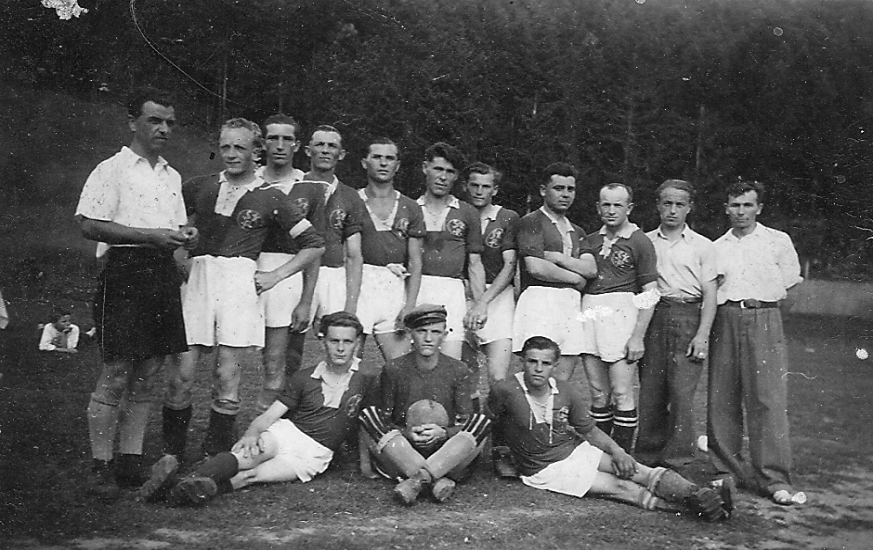     18:00  hod. -  Futbalový zápas Papradno – Brvnište	14:30  hod.  - položenie kytíc k hrobom bývalých funkcionárov  15:00  hod.  - futbalový zápas starých pánov16:15  hod.  - príhovor k 90. výročiu založenia futbalu v obci, privítanie hostí16:30  hod.  - súťaže pre deti (streľba na bránu, slalom s loptou pomedzi kužele) 17:00  hod.  - súťaž v pití piva na čas18:30  hod.  - žrebovanie tomboly   	19:00 -3:00  - tanečná zábava v prírode         22:30  hod. - ohňostrojOd 14:30 do  21:00 hod. bude v  priestoroch ihriska dostupná  VÝSTAVA FOTOGRAFIÍ o  činnosti TJ Žiar Papradno V sobotu bude taktiež postarané o bohaté občerstvenie a v čase od 14:00 do 19:00 hod. bude deťom  k  dispozícii  BEZPLATNE   nafukovací hrad na skákanie,  maľovanie na tvár a  nosenie sa  detí  na koňoch.  